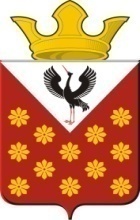 Российская  ФедерацияСвердловская областьБайкаловский районПостановлениеглавы Краснополянского сельского поселенияот 00  июня  2019 года №00 Проект Об утверждении Административного регламента оказания муниципальной услуги предоставление заключения о соответствии проектной документации плану наземных и подземных коммуникаций на территории муниципального образования Краснополянское сельское поселение  	В соответствии с Федеральным законом от 27 июля 2010 года N 210-ФЗ «Об организации предоставления государственных и муниципальных услуг»,  Федеральным законом от 06.10.2003 №131-ФЗ «Об общих принципах организации местного самоуправления в Российской Федерации», Федеральным законом от 02.05.2006 №59-ФЗ «О порядке рассмотрения обращений граждан РФ»,  Уставом  Краснополянского сельского поселения, Администрация Краснополянского сельского поселения ПОСТАНОВЛЯЕТ:	1. Утвердить административный регламент оказания муниципальной услуги по предоставлению заключения о соответствии проектной документации плану  наземных и подземных коммуникаций на территории муниципального образования Краснополянское сельское поселение (приложение).	2. Опубликовать настоящее Постановление в Информационном вестнике Краснополянского сельского поселения и разместить на сайте муниципального образования в сети «Интернет» www.krasnopolyanskoe.ru 	3. Контроль исполнения настоящего постановления возложить на заместителя главы администрации (по вопросам ЖКХ и местному хозяйству) Снигирёва А.Н.  Глава Краснополянского сельского поселения                                                                            Л.А. Федотова    УтвержденПостановлением Администрации МОКраснополянское сельское поселениеот 00.06.2019 №00 Административный регламент оказания муниципальной услуги предоставление заключения о соответствии проектной документации плану наземных и подземных коммуникаций на территории муниципального образования Краснополянское сельское поселениеРаздел 1. Общие положения                           Предмет регулирования административного регламента	1.1. Настоящий административный регламент оказания муниципальной услуги  предоставление заключения о соответствии проектной документации  плану наземных и подземных коммуникаций   на территории муниципального образования Краснополянское сельское поселение (далее – регламент) устанавливает порядок выдачи администрацией МО Краснополянское сельское поселение заключения о соответствии проектной документации плану наземных и подземных коммуникаций  и последовательность административных процедур при предоставлении муниципальной услуги.	1.2. Заявителями муниципальной услуги являются юридические и физические лица, обратившиеся за заключением о соответствии проектной документации плану наземных и подземных коммуникаций  на территории муниципального образования Краснополянское сельское поселение.	От имени заявителя с заявлением о предоставлении муниципальной услуги может обратиться представитель заявителя, наделенный заявителем в порядке, установленном законодательством Российской Федерации, полномочиями выступать от имени заявителя при взаимодействии с соответствующими государственными органами, органами местного самоуправления и организациями при предоставлении муниципальной услуги.Требования к порядку информирования о предоставлениимуниципальной услуги	1.3. Местонахождение Администрации: 623881, Свердловская область, Байкаловский район, село Краснополянское, улица Советская, 26.	График работы: 	понедельник - пятница - с 8.00 до 16.00, обед – с 12.00 до 13.00;	суббота и воскресенье - выходные дни.	Прием заявлений осуществляется специалистом  в приемные дни.	Телефоны администрации муниципального образования Краснополянского сельского поселения: +7(34362)-9-33-23, факс +7 934362)9-33-22. 	Адрес официального сайта муниципального образования Краснополянское сельское поселение в сети «Интернет» http://krasnopolyanskoe.ru 	Адрес электронной почты администрации: kras-posel@mail.ru. 	1.4. Информация о местонахождении, графике работы и справочных телефонах специалистов Администрации, ответственных за предоставление муниципальной услуги, а также о порядке предоставления муниципальной услуги и перечне документов, необходимых для ее получения, размещается:	- на официальном сайте муниципального образования http://krasnopolyanskoe.ru в информационно-телекоммуникационной сети «Интернет» (далее - официальный сайт);	- в федеральной государственной информационной системе «Единый портал государственных и муниципальных услуг (функций)» (далее - Портал);	- на информационных стендах в местах предоставления муниципальной услуги.	1.5. Указанная информация может быть получена в порядке консультирования. Для получения информации по процедуре предоставления муниципальной услуги заинтересованными лицами используются следующие формы консультирования:	- индивидуальное консультирование лично;	- индивидуальное консультирование по телефону;	- письменное обращение по почте при условии соблюдения заявителями требований к оформлению письменного обращения, предъявляемых статьей 7 Федерального закона от 02 мая 2006 года N 59-ФЗ "О порядке рассмотрения обращений граждан Российской Федерации";	- письменное обращение по электронной почте;	- публичное письменное консультирование.	1.6. Индивидуальное консультирование лично.	Время ожидания заинтересованного лица при индивидуальном устном консультировании не может превышать 15 минут.	Индивидуальное устное консультирование каждого заинтересованного лица специалистом Администрации (далее - специалист) не может превышать 15 минут.	В случае если для подготовки ответа требуется продолжительное время, специалист, осуществляющий индивидуальное устное консультирование, может предложить заинтересованным лицам обратиться за необходимой информацией в письменном виде, либо назначить другое удобное для заинтересованных лиц время для устного консультирования.	1.7. Индивидуальное консультирование по телефону.	Ответ на телефонный звонок должен начинаться с информации о наименовании органа, в который позвонил гражданин, фамилии, имени, отчестве (последнее - при наличии) и должности специалиста, осуществляющего индивидуальное консультирование по телефону.	Время разговора не должно превышать 10 минут.	В том случае, если специалист, осуществляющий консультирование по телефону, не может ответить на вопрос по содержанию, связанному с предоставлением муниципальной услуги, оно обязано проинформировать заинтересованное лицо об организациях либо структурных подразделениях, которые располагают необходимыми сведениями.	1.8. Публичное письменное консультирование.	Публичное письменное консультирование осуществляется путем размещения информационных материалов на стендах в местах предоставления муниципальной услуги, публикации информационных материалов в средствах массовой информации, включая публикацию на официальном сайте и на Портале.Консультирование путем публикации информационных материалов на официальном сайте, в средствах массовой информации местного уровня осуществляется Администрацией. Администрация направляет информацию в местные средства массовой информации и контролирует ее размещение.	1.9. Специалисты Администрации, предоставляющих муниципальную услугу, при ответе на обращения граждан и организаций обязаны:	- при устном обращении заинтересованного лица (по телефону или лично) специалисты, осуществляющие консультирование, дают ответ самостоятельно. Если специалист, к которому обратилось заинтересованное лицо, не может сразу ответить на вопрос самостоятельно, то он может предложить заинтересованному лицу обратиться письменно, либо назначить другое удобное для него время консультации, либо переадресовать (перевести) на другого специалиста, или сообщить телефонный номер, по которому можно получить необходимую информацию;	- специалисты, осуществляющие консультирование (по телефону или лично), должны корректно и внимательно относиться к заинтересованным лицам. При ответе на телефонные звонки специалист, осуществляющий консультирование, должен назвать фамилию, имя, отчество (последнее - при наличии), занимаемую должность в Администрации. Во время разговора необходимо произносить слова четко, избегать параллельных разговоров с окружающими людьми и не прерывать разговор по причине поступления звонка на другой аппарат. В конце консультирования специалист, осуществляющий консультирование, должен кратко подвести итоги и перечислить меры, которые надо принять (кто именно, когда и что должен сделать);	- ответы на письменные обращения даются в простой, четкой и понятной форме в письменном виде и должны содержать:	ответы на поставленные вопросы;	должность, фамилию и инициалы лица, подписавшего ответ;	фамилию и инициалы исполнителя;	номер телефона исполнителя;	- специалист не вправе осуществлять консультирование заинтересованных лиц, выходящее за рамки информирования о стандартных процедурах и условиях оказания муниципальной услуги и влияющее прямо или косвенно на индивидуальные решения заинтересованных лиц.	Ответ на письменное обращение направляется по почте на адрес заинтересованного лица в срок, не превышающий 30 дней со дня поступления письменного обращения за информацией.Ответ на обращение, поступившее по электронной почте, направляется на адрес электронной почты заявителя в срок, не превышающий 30 дней со дня поступления обращения.	1.10. На стендах в местах предоставления муниципальной услуги размещаются следующие информационные материалы:	- исчерпывающая информация о порядке предоставления муниципальной услуги (в виде блок-схемы, наглядно отображающей алгоритм прохождения административных процедур);	- текст Административного регламента с приложениями (полная версия в информационно-телекоммуникационной сети «Интернет» на официальном сайте http://krasnopolyanskoe.ru и извлечения на информационных стендах);	- исчерпывающий перечень органов государственной власти и органов местного самоуправления, организаций, в которые необходимо обратиться гражданам и организациям, с описанием конечного результата обращения в каждый из указанных органов (организаций) (при наличии);	- последовательность посещения органов государственной власти и органов местного самоуправления, организаций (при наличии);	- месторасположение, график (режим) работы, номера телефонов, адреса официальных сайтов в информационно-телекоммуникационной сети "Интернет" и электронной почты органов, в которых заинтересованные лица могут получить документы, необходимые для предоставления муниципальной услуги (при наличии);	- схема размещения должностных лиц и режим приема ими граждан; номера кабинетов, в которых предоставляется государственная услуга, фамилии, имена, отчества (последнее - при наличии) и должности соответствующих должностных лиц;	- перечень документов, направляемых заявителем, и требования, предъявляемые к этим документам;	- формы документов для заполнения, образцы заполнения документов;	- перечень оснований для отказа в предоставлении муниципальной услуги;	- порядок обжалования решения, действий или бездействия должностных лиц, предоставляющих муниципальную услугу.	Тексты материалов печатаются удобным для чтения шрифтом (размер не менее 14), без исправлений, наиболее важные места выделяются полужирным шрифтом.	1.11. На официальном сайте в информационно-телекоммуникационной сети «Интернет» размещаются следующие информационные материалы:	- полное наименование и полный почтовый адрес, адрес электронной почты Администрации;	- справочные телефоны, по которым можно получить консультацию по порядку предоставления муниципальной услуги;	- текст Административного регламента (с соответствующими ссылками на блок-схемы, отображающие алгоритм прохождения административных процедур) с приложениями;	- информационные материалы (полная версия), содержащиеся на стендах в местах предоставления муниципальной услуги.	1.12. На Портале размещается информация:	- полное наименование, полный почтовый адрес, адрес электронной почты и график работы специалистов Администрации, предоставляющих муниципальную услугу;	- справочные телефоны, по которым можно получить консультацию по порядку предоставления муниципальной услуги;	- порядок получения информации заинтересованными лицами по вопросам предоставления муниципальной услуги, сведений о результате предоставления муниципальной услуги.Раздел 2. Стандарт предоставления муниципальной услугиНаименование муниципальной услуги	2.1. Наименование муниципальной услуги - «Предоставление заключения о соответствии проектной документации плану наземных и подземных коммуникаций   на территории муниципального образования Краснополянское сельское поселение (далее – муниципальная услуга).	2.2. Наименование органа, предоставляющего муниципальную услугу:  Администрация МО Краснополянское сельское поселение (далее — администрация).	2.3. Получатели муниципальной услуги – физические и юридические лица.	2.4. Результатом предоставления муниципальной  услуги  являются заключения о соответствии проектной документации сводному плану наземных и подземных коммуникаций.	2.5. Сроки предоставления муниципальной услуги: в течение десяти календарных дней со дня регистрации заявления о предоставлении муниципальной услуги. 	Днем подачи заявления считается день предоставления всех необходимых документов.Перечень нормативных правовых актов, регулирующихотношения, возникающие в связи с предоставлением муниципальной услуги	2.6. Предоставление муниципальной услуги осуществляется в соответствии со следующими правовыми актами:	- Градостроительным кодексом Российской Федерации от 29.12.2004г. № 190-ФЗ («Российская газета», № 290, 30.12.2004);	- Земельным кодексом Российской Федерации от 25.10.2001 № 136-ФЗ (Собрание законодательства РФ", 29.10.2001, № 44, ст. 4147);	- Федеральным законом от 29.12.2004 № 191-ФЗ «О введении в действие Градостроительного кодекса Российской Федерации» (Российская газета", № 290, 30.12.2004г.);	- Федеральным законом от 27 июля 2010 г. № 210-ФЗ «Об организации предоставления государственных и муниципальных услуг» (Собрание законодательства Российской Федерации, 2010, № 31, ст. 4179; 2011, № 15, ст. 203; № 27, ст. 3880; № 29, ст. 4291; № 30, ст. 4587; № 27, ст. 3873);- Федеральным законом РФ от 06.10.2003 г. №131-ФЗ «Об общих принципах организации местного самоуправления в Российской Федерации» (Российская газета, № 202, 08.10.2003 г.);- Уставом Краснополянского сельского поселения.Перечень документов, необходимых в соответствии с нормативными правовыми актами для предоставления муниципальной услуги, подлежащих представлению заявителем	2.7.  Перечень документов для предоставления муниципальной услуги:	1) заявка на оформление заключения о соответствии проектной документации  плану наземных и подземных коммуникаций  (приложение № 1), к заявке прилагаются: 	2) проектная документация на строительство, реконструкцию, капитальный ремонт объектов капитального строительства: 	3)   пояснительная записка; 	4) схема планировочной организации земельного участка, выполненная в соответствии с градостроительным планом земельного участка, с обозначением места размещения объекта капитального строительства, подъездов и проходов к нему; 	5) схема планировочной организации земельного участка, подтверждающая расположение линейного объекта в пределах красных линий, утвержденных в составе документации по планировке территории применительно к линейным объектам;	 6)   схемы, отображающие архитектурные решения;	 7)  сведения об инженерном оборудовании, план сетей инженерно-технического обеспечения с обозначением мест подключения (технологического присоединения) проектируемого объекта капитального строительства к сетям инженерно-технического обеспечения;	 8)   проект организации строительства объекта капитального строительства;	 9) проект организации работ по сносу или демонтажу объектов капитального строительства, их частей;	2.8. Основанием для отказа в приеме документов, необходимых для предоставления муниципальной услуги,  является представление документов, текст которых не подлежит прочтению.	2.9. Перечень оснований для отказа в предоставлении муниципальной услуги:	1) непредставление документов согласно пункту 2.7. настоящего Регламента;	2) обращение неправомочного лица.	2.10. Предоставление муниципальной услуги осуществляется на бесплатной основе.	2.11. Максимальный срок ожидания в очереди при обращении за предоставлением муниципальной услуги 15 минут. Максимальный срок ожидания в очереди при получении результата предоставления муниципальной услуги составляет 10 минут.	2.12.  Регистрация заявления на оформление заключения о соответствии проектной документации  плану наземных и подземных коммуникаций   производится в течение одного рабочего дня.Требования к помещениям, в которых предоставляетсямуниципальная услуга, к месту ожидания и приемазаявителей, размещению и оформлению визуальной,текстовой  информации о порядкепредоставления такой услуги	2.13. Места предоставления муниципальной услуги должны отвечать следующим требованиям.	Помещения для предоставления муниципальной услуги (далее - помещения) должны находиться вблизи остановок общественного транспорта.	Помещения должны соответствовать требованиям противопожарной безопасности, санитарно-эпидемиологическим правилам и нормативам.	Входы в помещения оборудуются  расширенными проходами, позволяющими обеспечить беспрепятственный доступ инвалидов, включая инвалидов, использующих кресла-коляски.	Места для информирования заявителей, получения информации должны быть оборудованы информационными стендами, стульями и столами, бумагой и канцелярскими принадлежностями для возможности оформления документов. 	Места для ожидания и приема заявителей должны соответствовать комфортным условиям для заявителей и оптимальным условиям работы специалистов.	Кабинет сотрудников, осуществляющих прием заявителей, должен быть оборудован информационными настольными табличками (вывесками) с указанием фамилии, имени, отчества (последнее - при наличии), должности сотрудников Учреждения.	В целях обеспечения конфиденциальности сведений о гражданах должностным лицом ведется прием только одного гражданина, за исключением случаев коллективного обращения граждан.		Визуальная и текстовая информация о порядке предоставления муниципальной услуги размещается на информационном стенде, а также на едином портале государственных и муниципальных услуг (функций) и официальном сайте Администрации Краснополянское сельское поселение. Оформление визуальной и текстовой информации о порядке предоставления муниципальной услуги должно соответствовать оптимальному зрительному восприятию этой информации заявителями.	Условия беспрепятственного доступа к зданию (помещения) в котором осуществляется прием заявителей, предоставляется услуга, а также беспрепятственного пользования средствами связи и информации:	Надлежащее размещение оборудования и носителей информации, необходимых для обеспечения беспрепятственного доступа инвалидов к объектам (зданиям, помещениям), в которых предоставляются  услуги с учетом ограничений их жизнедеятельности;	 Дублирование необходимой для инвалидов звуковой и зрительной информации, а также надписей, знаков и иной текстовой и графической информации знаками, выполненными рельефно-точечным шрифтом Брайля;	Инвалидам оказывается помощь в преодолении барьеров, мешающих получению ими услуг наравне с другими лицам.Показатели доступности и качества муниципальной услуги	2.14. Показателем доступности и качества муниципальной услуги является возможность:	- получать муниципальную услугу своевременно и в соответствии со стандартом предоставления муниципальной услуги;	- получать полную, актуальную и достоверную информацию о порядке предоставления муниципальной услуги, в том числе с использованием информационно-коммуникационных технологий;	- получать информацию о результате предоставления муниципальной услуги;	- обращаться в досудебном и (или) судебном порядке в соответствии с законодательством Российской Федерации с жалобой (претензией) на принятое по его заявлению решение или на действия (бездействие) сотрудников Администрации.	2.15. Основные требования к качеству предоставления муниципальной услуги:	- своевременность предоставления муниципальной услуги;	- достоверность и полнота информирования гражданина о ходе рассмотрения его обращения;	- удобство и доступность получения гражданином информации о порядке предоставления муниципальной услуги.	2.16. Показателями качества предоставления муниципальной услуги являются срок рассмотрения заявления, отсутствие или наличие жалоб на действия (бездействие) должностных лиц.	2.17. При предоставлении муниципальной услуги:	при направлении запроса почтовым отправлением или в электронной форме непосредственного взаимодействия гражданина с должностным лицом, осуществляющим предоставление муниципальной услуги, как правило, не требуется;при личном обращении заявитель осуществляет взаимодействие с должностным лицом, осуществляющим предоставление муниципальной услуги, при подаче запроса и получении подготовленных в ходе исполнения муниципальной услуги документов.Раздел 3. Состав, последовательность и сроки выполненияадминистративных процедур (действий), требованияк порядку их выполнения, в том числе особенности выполненияадминистративных процедур (действий) в электронной форме	3.1. Организация предоставления муниципальной услуги Администрацией включает в себя следующие административные процедуры:	- прием и регистрация заявления о предоставлении муниципальной услуги (далее - заявление);	 - рассмотрение заявления, поступившего, в том числе и в электронной форме; 	- принятие решения о предоставлении муниципальной услуги или принятие решения об отказе в предоставлении муниципальной услуги;	- выдача результата заявителю.Прием и регистрация заявления о предоставлении муниципальной услуги	3.2. Основанием для начала процедуры приема и регистрации заявления заявителя и прилагаемых к нему документов является представление указанного заявления специалисту Администрации.	3.3. Специалист Администрации в присутствии заявителя осуществляет следующие административные действия:	- устанавливает личность заявителя, в том числе проверяет документ, удостоверяющий личность; проверяет полномочия представителя заявителя действовать от его имени;	- проверяет наличие всех необходимых документов исходя из соответствующего перечня документов, представляемых на предоставление муниципальной услуги, а также удостоверяется, что:	- документы в установленных законодательством случаях нотариально удостоверены, скреплены печатями, имеют надлежащие подписи сторон или определенных законодательством должностных лиц;	- тексты документов написаны разборчиво, наименования юридических лиц - без сокращения, с указанием их мест нахождения;	- фамилии, имена и отчества физических лиц, адреса их мест жительства написаны полностью;	- в документах нет подчисток, приписок, зачеркнутых слов и иных не оговоренных исправлений;- документы не исполнены карандашом;	- документы не имеют серьезных повреждений, наличие которых не позволяет однозначно истолковать их содержание.  	3.4. При установлении фактов отсутствия необходимых документов, несоответствия представленных документов вышеуказанным требованиям, специалист Администрации, уведомляет заявителя о наличии препятствий для представления муниципальной услуги, объясняет заявителю содержание выявленных недостатков представленных документов и предлагает принять меры по их устранению:	при согласии Заявителя устранить препятствия специалист Администрации возвращает представленные документы;	при несогласии Заявителя устранить препятствия специалист Администрации обращает его внимание, что указанное обстоятельство может препятствовать предоставлению муниципальной услуги. 	- принимает заявление и прилагаемые к нему документы, заверяет копии представленных документов, сопоставляя их с оригиналами;	- по просьбе заявителя, на его экземпляре заявления ставит отметку о приеме;	- регистрирует заявление в Журнале регистрации заявлений.	Максимальная продолжительность административной процедуры не должна превышать 15 минут на одно заявление.	3.5. Результатом приема заявления заявителя и прилагаемых к нему документов является их передача в день регистрации на рассмотрение Главе  муниципального образования Краснополянское сельское поселение (далее – Глава). Срок рассмотрения заявления Главой – 2 дня.	3.6. Пакет документов с резолюцией Главы по истечении срока, указанного в п.3.5. настоящего Регламента поступает к специалисту Администрации для исполнения.Рассмотрение заявления, поступившего в том числеи в электронной форме	3.7. Юридическим фактом, инициирующим начало административной процедуры, является поступление специалисту Администрации заявления и пакета документов о предоставлении муниципальной услуги.	3.8. При поступлении документов, необходимых для выполнения административной процедуры от заявителя, специалист Администрации осуществляет их рассмотрение на предмет комплектности, а также оснований для отказа в предоставлении муниципальной услуги, оценивает на основании запроса заявителя и прилагаемых к нему документов наличие (отсутствие) права заявителя на предоставление ему муниципальной услуги.	Максимальный срок выполнения данного действия составляет 2 рабочих дня.	3.9. В случае, если представлен неполный комплект документов, указанных в пункте 2.7. Административного регламента, специалист Администрации обеспечивает подготовку, согласование и подписание в адрес заявителя письма об отказе в предоставлении муниципальной услуги с информированием о возможности повторно представить заявление с приложением необходимого комплекта документов.	3.10. В случае, если представлен неполный комплект документов, к письму об отказе в предоставлении муниципальной услуги прилагаются (возвращаются) представленные заявителем документы.	Максимальный срок подготовки такого письма составляет 1 рабочий день.	3.11. При наличии оснований для отказа в предоставлении муниципальной услуги ответственный исполнитель обеспечивает подготовку, согласование и подписание в адрес заявителя соответствующего письма.	3.12. При наличии полного комплекта документов:- проверяет наличие и правильность оформления представленных документов, соответствие их друг другу;- по результатам проведения проверки документов  принимает решение, о  выдаче  заключения. Заключение  изготавливается в двух экземплярах, один из которых выдается заявителю,  другой хранится соответственно в архиве администрации.	Максимальный срок  подготовки- 2 рабочих дня.Раздел 4. Формы контроля за предоставлениеммуниципальной услугиПорядок осуществления текущего контроля за соблюдениеми исполнением ответственными должностными лицами положенийАдминистративного регламента и иных нормативных правовыхактов, устанавливающих требования к предоставлениюмуниципальной услуги, а также принятием ими решений	4.1. Текущий контроль за соблюдением последовательности действий, определенных административными процедурами по предоставлению муниципальной услуги, и принятием решений ответственными должностными лицами осуществляется заместителем главы Администрации муниципального образования Краснополянское сельское поселение (далее - Заместитель Главы Администрации).	4.2. Периодичность осуществления текущего контроля устанавливается заместителем главы Администрации.Порядок и периодичность осуществления плановыхи внеплановых проверок полноты и качества предоставлениямуниципальной услуги, в том числе порядок и формыконтроля за полнотой и качеством предоставлениямуниципальной услуги	4.3. Контроль за полнотой и качеством предоставления Администрацией  муниципальной услуги включает в себя проведение плановых и внеплановых проверок, выявление и устранение нарушений прав заявителей, рассмотрение, принятие решений и подготовку ответов на обращения заинтересованных лиц, содержащих жалобы на действия (бездействие) должностных лиц Администрации.	4.4. Порядок и периодичность проведения плановых проверок выполнения специалистами Администрации положений Административного регламента и иных нормативных правовых актов, устанавливающих требования к предоставлению муниципальной услуги, осуществляются в соответствии с планом работы Администрации на текущий год.	4.5. Решение об осуществлении плановых и внеплановых проверок полноты и качества предоставления муниципальной услуги принимается Главой.	4.6. Плановые проверки проводятся на основании годовых планов работы, внеплановые проверки проводятся при выявлении нарушений по предоставлению муниципальной услуги или по конкретному обращению заявителя.Плановые проверки  проводятся не реже 1 раза в 3 года.	4.7. Плановые и внеплановые проверки полноты и качества предоставления муниципальной услуги осуществляются комиссией, созданной распоряжением Главы.	4.8. Проверки проводятся с целью выявления и устранения нарушений прав заявителей и привлечения виновных лиц к ответственности. Результаты проверок отражаются отдельной справкой или актом.Ответственность должностных лиц Администрации за решенияи действия (бездействие), принимаемые (осуществляемые)ими в ходе предоставления муниципальной услуги	4.9. По результатам проведенных проверок в случае выявления нарушений прав заявителей виновные лица привлекаются к ответственности в порядке, установленном законодательством Российской Федерации.	4.10. Персональная ответственность работников Администрации за несоблюдение порядка осуществления административных процедур в ходе предоставления муниципальной услуги закрепляется в их должностных регламентах.Требования к порядку и формам контроля за предоставлениеммуниципальной услуги, в том числе со стороны граждан,их объединений и организаций	4.11. Граждане, их объединения и организации могут контролировать предоставление муниципальной услуги путем получения информации по телефону, по письменным обращениям, по электронной почте, на официальном сайте муниципального образования и через портал государственных и муниципальных услуг.Основные положения, характеризующие требования к порядку и формам контроля за исполнением настоящего Административного регламента со стороны граждан, их объединений и организаций, устанавливаются и определяются в соответствии с федеральными законами, а также иными нормативными правовыми актами Российской Федерации.	Порядок и формы контроля за предоставлением муниципальной услуги должны отвечать требованиям непрерывности и действенности.Раздел 5. Досудебный (внесудебный) порядок обжалования решенийи действий (бездействия) Администрации, а также ее должностных лицИнформация для заявителя о его праве на досудебное(внесудебное) обжалование действий (бездействия) и решений,принятых (осуществляемых) в ходе предоставлениямуниципальной услуги	5.1. Заявитель вправе обжаловать действия (бездействие) и решения, принятые (осуществляемые) в ходе предоставления муниципальной услуги специалистами администрации, участвующими в предоставлении муниципальной услуги -  заместителю главы Администрации,  Главе.	5.2. Заявитель, подавший жалобу, несет ответственность в соответствии с законодательством за достоверность сведений, содержащихся в представленной жалобе.Предмет досудебного (внесудебного) обжалования	5.3. Предметом досудебного обжалования могут являться действия (бездействие) и решения, принятые (осуществляемые) должностным лицом Администрации в ходе предоставления муниципальной услуги на основании Административного регламента.	5.4. Заявитель может обратиться с жалобой, в том числе в следующих случаях:	1) нарушение сроков регистрации заявления о предоставлении муниципальной услуги;	2) нарушение сроков предоставления муниципальной услуги;	3) требование у заявителя документов, не предусмотренных нормативными правовыми актами Российской Федерации, Свердловской области, для предоставления муниципальной услуги;	4) отказ в приеме документов, предоставление которых  предусмотрено нормативными правовыми актами Российской Федерации, Свердловской области, муниципального образования для предоставления муниципальной услуги;	5) отказ в предоставлении муниципальной услуги, если основания отказа не предусмотрены федеральными законами и принятыми в соответствии с ними иными  нормативными правовыми актами Российской Федерации, Свердловской области, муниципального образования;	6) затребование с заявителя при предоставлении муниципальной услуги платы, не предусмотренной нормативными правовыми актами Российской Федерации, Свердловской области, муниципального образования для предоставления муниципальной услуги;	7) отказ органа, предоставляющего муниципальную услугу, должностного лица органа, предоставляющего муниципальную услугу, в исправлении допущенных опечаток и ошибок в документах, выданных в результате предоставления муниципальной услуги, либо нарушение установленного срока таких исправлений.Основания для начала процедуры досудебного(внесудебного) обжалования	5.5. Основанием для начала процедуры досудебного обжалования является поступление письменного обращения с жалобой на действия (бездействие) и решения, принятые (осуществляемые) в ходе предоставления муниципальной услуги на основании Административного регламента.	5.6. Жалоба должна содержать:	1) наименование органа местного самоуправления, его должностного лица, предоставляющего муниципальную услугу, либо муниципального служащего, решения и действия (бездействие) которых обжалуются;	2) фамилия, имя, отчество (последнее - при наличии), сведения о месте жительства заявителя – физического лица либо наименование, сведения о месте нахождения заявителя - юридического лица, а также номер контактного телефона, адрес электронной почты (при наличии) и почтовый адрес, по которым должен быть направлен ответ заявителю;	3) сведения об обжалуемых решениях и действиях (бездействии) органа местного самоуправления, должностного лица органа местного самоуправления либо муниципального служащего;	4) доводы, на основании которых заявитель не согласен с решением и действием (бездействием) органа местного самоуправления, его должностного лица либо муниципального служащего. Заявителем могут быть представлены документы (при наличии), подтверждающие доводы заявителя, либо их копии.	5) личная подпись заявителя.	5.7. Письменная жалоба должна быть написана разборчивым почерком, не содержать нецензурных выражений.Порядок подачи и рассмотрения жалобы	5.8. Жалоба подается в Администрацию заявителем либо его уполномоченным представителем в письменной форме, в том числе при личном приеме заявителя либо его уполномоченного представителя, или в электронном виде.	5.9. Жалоба может быть направлена по почте, с использованием информационно-телекоммуникационной сети «Интернет», официального сайта органа местного самоуправления, единого портала государственных и муниципальных услуг, а также может быть принята при личном приеме заявителя.	5.10. В случае подачи жалобы при личном приеме заявитель представляет документ, удостоверяющий его личность в соответствии с законодательством Российской Федерации.   	В случае, если жалоба подается через представителя заявителя, представляется документ, подтверждающий полномочия на осуществление действий от имени заявителя. В качестве такого документа может быть представлена:	1) оформленная в соответствии с законодательством РФ доверенность (для физических лиц);	2) оформленная в соответствии с законодательством Российской Федерации доверенность, заверенная печатью заявителя и подписанная руководителем заявителя или уполномоченным этим руководителем лицом (для юридических лиц);	3) копия решения о назначении или об избрании либо приказа о назначении физического лица на должность, в соответствии с которым такое физическое лицо обладает правом действовать от имени заявителя без доверенности.	5.11. Жалобу в письменной форме можно направить:	1) по адресу: 623870, Свердловская область, Байкаловский район, село Краснополянское, ул. Советская, 26	2) по электронной почте на электронный адрес Администрации: kras-posel@mail.ru  	В этом случае документы могут быть представлены в форме электронных документов, подписанных электронной подписью, вид которой предусмотрен законодательством РФ, при этом документ, удостоверяющий личность заявителя, не требуется;	3) передать лично в Администрацию, прием документов осуществляется с понедельника - пятницу, с 8.00-16.00 ч., перерыв на обед с 12.00-13.00ч., суббота, воскресенье – выходной. При себе необходимо иметь документ, удостоверяющий личность.	5.12. Жалоба, поступившая в письменной форме в Администрацию, подлежит обязательной регистрации в журнале входящей корреспонденции (далее - Журнал), не позднее  следующего рабочего дня со дня ее поступления с присвоением ей регистрационного номера.	5.13. Записаться на личный прием к Главе можно по телефону 8 (34362) 9-33-22.   Информация о личном приеме руководителями и должностными лицами Администрации размещена на официальном сайте муниципального образования - http://krasnopolyanskoe.ru/Исчерпывающий перечень оснований для приостановлениярассмотрения жалобы (претензии) и случаев, в которыхответ на жалобу (претензию) не дается	5.14. Ответ на жалобу не дается в следующих случаях:	а) наличие в жалобе нецензурных либо оскорбительных выражений, угроз жизни, здоровью и имуществу должностного лица, а также членов его семьи;	б) отсутствие возможности прочитать какую-либо часть текста жалобы, фамилию, имя, отчество (при наличии) и (или) почтовый адрес заявителя, указанные в жалобе.	5.15. Орган местного самоуправления отказывает в удовлетворении жалобы в следующих случаях:	1) наличие вступившего в законную силу решения суда, арбитражного суда по жалобе о том же предмете и по тем же основаниям;	2) подача жалобы лицом, полномочия которого не подтверждены в порядке, установленном законодательством Российской Федерации;	3) наличие решения по жалобе, принятого ранее в соответствии с требованиями настоящего административного регламента в отношении того же заявителя и по тому же предмету жалобы.	5.16. В указанных случаях заявитель должен быть письменно проинформирован об отказе в предоставлении ответа по существу жалобы.Право заявителя на получение информациии документов, необходимых для обоснования и рассмотренияжалобы (претензии)	5.17. Заявитель имеет право на основании письменного запроса получать информацию и копии документов, необходимых для обоснования и рассмотрения жалобы.Сроки рассмотрения жалобы (претензии)	5.18. Жалоба, поступившая в орган, предоставляющий муниципальную услугу, подлежит рассмотрению должностным лицом, наделенным полномочиями по рассмотрению жалоб, в течение пятнадцати рабочих дней со дня ее регистрации, а в случае обжалования отказа органа, предоставляющего муниципальную услугу, должностного лица органа, предоставляющего муниципальную услугу, в приеме документов у заявителя либо в исправлении допущенных опечаток и ошибок или в случае обжалования нарушения установленного срока таких исправлений - в течение пяти рабочих дней со дня ее регистрации.Результат досудебного (внесудебного) обжалованияприменительно к каждой процедуре либо инстанции обжалования	5.19.По результатам рассмотрения жалобы принимается одно из следующих решений:	1) удовлетворение жалобы, в том числе в форме отмены принятого решения, исправления допущенных органом, предоставляющим муниципальную услугу, опечаток и ошибок в выданных в результате предоставления муниципальной услуги документах, возврата заявителю денежных средств, взимание которых не предусмотрено нормативными правовыми актами Российской Федерации, нормативными правовыми актами Свердловской области, муниципальными правовыми актами, а также в иных формах;	2) отказ в удовлетворении жалобы.	Указанное решение принимается в форме акта уполномоченного на ее рассмотрение органа.	5.20. При удовлетворении жалобы уполномоченный на ее рассмотрение орган принимает исчерпывающие меры по устранению выявленных нарушений, в том числе по выдаче заявителю результата муниципальной услуги, не позднее 5 рабочих дней со дня принятия решения, если иное не установлено законодательством Российской Федерации.Порядок информирования заявителя о результатах рассмотрения жалобы	5.21. Ответ о результатах рассмотрения жалобы направляется заявителю не позднее дня, следующего за днем принятия решения, в письменной форме.	5.22. В ответе по результатам рассмотрения жалобы указываются:	1) наименование органа местного самоуправления, должность, фамилия, имя, отчество (при наличии) его должностного лица, принявшего решение по жалобе;	2) номер, дата, место принятия решения, включая сведения о должностном лице, решение или действия (бездействие) которого обжалуется;	3) фамилия, имя, отчество (при наличии) или наименование заявителя;	4) основания для принятия решения по жалобе;	5) принятое по жалобе решение;	6) в случае если жалоба признана обоснованной, - сроки устранения выявленных нарушений, в том числе срок предоставления результата муниципальной услуги;	7) сведения о порядке обжалования принятого по жалобе решения.	5.23. Ответ по результатам рассмотрения жалобы подписывается уполномоченным на рассмотрение жалобы должностным лицом органа местного самоуправления. По желанию заявителя ответ по результатам рассмотрения жалобы может быть представлен не позднее дня, следующего за днем принятия решения, в форме электронного документа.	5.24. Если в результате рассмотрения жалобы доводы заявителя признаются обоснованными, то принимаются решения о применении мер ответственности к должностным лицам, допустившим нарушение в ходе предоставления муниципальной услуги на основании настоящего административного регламента.Порядок обжалования решения по жалобе          5.25. Заявитель вправе обжаловать решения, принятые в ходе предоставления муниципальной услуги, действия (бездействия) должностных лиц органа местного самоуправления в судебном порядке (в районный суд общей юрисдикции согласно статье 24 Гражданского процессуального кодекса Российской Федерации от 14.11.2002г. № 138-ФЗ)  (Собрание законодательства Российской Федерации, 2002, № 46, ст.4532).          5.26. Согласно пункту 1 статьи 256 Гражданского процессуального кодекса Российской Федерации гражданин вправе обратиться в суд с заявлением об оспаривании решений, действий (бездействия) органов местного самоуправления в течение трех месяцев со дня, когда ему стало известно о нарушении его прав и свобод.           5.27.Порядок подачи, рассмотрения и разрешения жалоб, направляемых в суды, определяются законодательством Российской Федерации о гражданском судопроизводстве и судопроизводстве в арбитражных судах.Способы информирования заявителей о порядке подачи и рассмотрения жалобы	5.28. Информирование заявителей о порядке подачи и рассмотрения жалобы обеспечивается посредством размещения информации на стендах в местах предоставления муниципальной услуги, на официальном сайте муниципального образования.	5.29. Администрация обеспечивает консультирование заявителей о порядке обжалования решений и действий (бездействия) Администрации и ее должностных лиц, муниципальных служащих Администрации, в том числе по телефону, электронной почте, при личном приеме.Приложение 1К  административному регламентуоказания муниципальной услуги           предоставлению заключения о соответствии  проектной документации плану  наземных и подземных коммуникаций на территории муниципального образования Краснополянское сельское поселение Главе муниципального образованияКраснополянское сельское поселение_____________________________________ от  ______________________________Наименование застройщика:                                      _____________________________________                                      _____________________________________                                      Юридический адрес:                                      _____________________________________                                      _____________________________________                                      Почтовый адрес:                                      _____________________________________                                      _____________________________________                                      ИНН:                                      _____________________________________                                      Телефон:                                      _____________________________________Заявление.	Прошу выдать заключение на соответствие проектной документации действующим строительным нормам и правилам, государственным стандартам и градостроительному плану земельного участка____________________________________________________________________(полное наименование проектируемого объекта)__________________________________________________________________________на земельном участке по адресу:__________________________________________________________________________________________________________________________(деревня, улица, № участка)При этом сообщаю:право на пользование землей закреплено_______________________________________(свидетельство на право пользования землей, договор аренды земельного участка) проектная документация на строительство разработана___________________________(наименование проектной организации и банковские реквизиты)имеющей лицензию на право выполнения проектных работ, выданную__________________________________________________________________                            (наименование лицензионного центра, выдавшего лицензию)№   ____________ от «_______» ______________20___года согласована в установленном порядке с заинтересованными организациями;положительное заключение Государственной экспертизы получено за №______от «_______»__________20____г.;Основные показатели объекта:____________________________________________________________________________________________________________________________Заказчик (застройщик)________________________________________________________(должность, подпись, расшифровка подписи, печать)М.П.«________»________________20___г.